 	Информатор је сачињен у складу са чланом 39. Закона о слободном приступу информацијама од јавног значаја („Сл. гласник РС“  према Упутству за објављивање информатора о раду државног органа („Службени гласник РС“ број 120/04, 54/07, 104/09 i 36/10) и Упутством за објављивање Информатора о раду државног органа.	Информатор је издало Јавно водопривредно предузеће "Воде Војводине", а на сајту ЈВП "Воде Војводине", www.vodevojvodine.com објављен је 31. августа 2006. године.За тачност података у Информатору одговоран је директор ЈВП „Воде Војводине“, Срђан Кружевић, а овлашћено лице за приступ информацијама од јавног значаја је Драгана Керавица, дипломирани правник, Шеф одељења за кориснике у Служби за односе са јавношћу и протокол, телефон 021 4881-513 или 066/33-43-99, а e-mail адреса dkeravica@vodevojvodine.rs. За тачност  података у Информатору одговорни су и руководиоци сектора за садржај из делокруга свога рада. Информатор је доступан у електронском облику на WEB сајту ЈВП „Воде Војводине“, а у штампаном облику у просторијама Јавног водопривредног предузећа „Воде Војводине“, Булевар Михајла Пупина 25, у канцеларији лица овлашћеног за приступ информацијама од јавног значаја. (4. спрат канцеларија број 7).ИНФОРМАЦИЈЕ ОД ЈАВНОГ ЗНАЧАЈАСагласно члану 38. Закона о слободном приступу информацијама од јавног значаја, директор ЈВП „Воде Војводине“ решењем од 28. августа 2006. године, именовао је лице које је овлашћено за поступање по захтеву за слободан приступ информацијама од јавног значаја. Запослени у ЈВП „Воде Војводине“ обавештени су о неопходности сарадње у давању тражених информација из делокруга њиховог рада кад год им се обрати овлашћено лице, док су руководиоци сектора на интерном семинару у предузећу упознати са свим детаљима у вези са поступањем по Закону о слободном приступу информацијама од јавног значаја.ПОСТУПАК ДОБИЈАЊА ИНФОРМАЦИЈЕ ОД ЈАВНОГ ЗНАЧАЈАЈавно водопривредно предузеће „Воде Војводине“ поступа у складу са Законом о доступности информацијама од јавног значаја.Јавно водопривредно предузеће „Воде Војводине“ доставља тражиоцу сваку информацију, која у смислу Закона о слободном приступу информацијама од јавног значаја, јесте информација којом располаже Јавно водопривредно предузеће „Воде Војводине“, која је настала у раду или у вези са радом ЈВП „Воде Војводине“, а односи се на оно о чему јавност има оправдани интерес да зна.Јавно водопривредно предузеће „Воде Војводине“ тражиоцу информацију саопштава, односно ставља му на увид документ који садржи тражену информацију или му издаје копију документа у складу са одредбама Закона о слободном приступу информацијама од јавног значаја. Изузетак су случајеви када је то право ограничено наведеним Законом или према одредбама Статута Јавног водопривредног предузећа „Воде Војводине“ представља пословну тајну утврђену у складу са законом.Тражилац информације подноси писмени захтев за остваривање права на приступ информацији од јавног значаја. Захтев се подноси поштом или достављањем Писарници (Архиви) Јавног водопривредног предузећа „Воде Војводине“, Булевар Михајла Пупина 25, приземље, канцеларија број 1. Захтев се може поднети и усмено на записник или путем електронске поште, после чега се заводи у Писарници (Архиви) Јавног водопривредног предузећа „Воде Војводине“.Захтев мора да садржи назив предузећа, име, презиме и адресу тражиоца, као и што прецизнији опис информације која се тражи.Тражилац не мора навести разлоге за захтев.Уколико захтев није уредан, овлашћено лице предузећа дужно је да посаветује тражиоца како да те недостатке отклони, односно да тражиоцу достави упутство о допуни захтева.Уколико тражилац не отклони недостатке у одређеном року, односно у року од 15 дана од дана пријема упутства о допуни, а недостаци су такви да се по захтеву не може поступити, ЈВП „Воде Војводине“ одбацују закључак као неуредан.Јавно водопривредно предузеће „Воде Војводине“ није прописало посебан образац за подношење захтева, али се може користити образац који је објавио Повереник за информације од јавног значаја. Интернет адреса повереника је www.poverenik.org.rs.ЈВП „Воде Војводине“ је дужно да без одлагања, а најкасније у року од 15 дана од дана пријема захтева, тражиоца обавести о поседовању информације, стави му на увид документ који садржи тражену информацију, да му изда, односно упути копију тог документа. Уколико ЈВП „Воде Војводине“ није у могућности, из оправданих разлога, да у претходно наведеном року тражиоцу обезбеди информацију, дужно је да га о томе одмах обавести и одреди накнадни рок, који не може бити дужи од 40 дана од дана пријема захтева.	ЈВП „Воде Војводине“ уз обавештење да ће тражиоцу ставити на увид документ који садржи тражену информацију, односно издати му копију траженог документа, саопштити место, време и начин на који ће му информација бити стављена на увид.Увид у документ који садржи тражену информацију обавља се у службеним просторијама ЈВП „Воде Војводине“.Особи која није у стању да без пратиоца обави увид у документ који садржи тражену информацију, омогућиће се да то учини уз помоћ пратиоца.Увид у документ који садржи тражену информацију бесплатан је.Бесплатне су и копије документа уколико трошкови њихове израде не прелазе 500 (пет стотина динара).Уколико копије докумената ЈВП „Воде Војводине“ коштају више од наведеног износа, примениће се ТРОШКОВНИК Владe Републике Србије. Трошковник прописује Влада Републике Србије и саставни је део Уредбе о висини накнаде нужних трошкова за издавање копије докумената на којима се налази инфрормација од јавног значаја („Службени гласник РС“,  бр . 8/06).Овом уредбом прописано је и да су средства остварена на овај начин приход буџета Републике. Правилником о условима и начини вођења рачуна за уплату јавних прихода и распоред средстава са тих рачуна („Службени гласник РС“), бр. 20/07 од 20. фебруара 2007. прописан је уплатни рачун за ову врсту прихода и то 840­742328843­30.О удовољеном захтеву овлашћено лице за поступање по захтеву за слободан приступ информацијама од јавног значаја сачињава службену белешку.Уколико ЈВП „Воде Војводине“ одбије да тражиоцу у целини или делимично обезбеди информацију, дужно је да донесе Решење о одбијању захтева и писмено га образложи. ЈВП „Воде Војводине“ такође је у обавези да наведе и правна средства која тражиоцу стоје на располагању и која може изјавити против таквог решења.Закључак о одбацивању захтева и решење о одбијању захтева доноси директор ЈВП „Воде Војводине“.	Када ЈВП „Воде Војводине“ не поседује документ који садржи тражену информацију, а поуздано зна где се налази, о томе ће обавестити и Повереника за информације од јавног значаја и тражиоца информације.У складу са Законом о слободном приступу информацијама од јавног значаја тражилац информације у року од 15 дана од достављања решења може уложити жалбу Поверенику за информације од јавног значаја.Од ступања на снагу Закона о слободном приступу информацијама од јавног значаја Јавно водопривредно предузеће „Воде Војводине“ годишње прима на десетине захтева за слободан приступ информацијама од јавног значаја.У прошлој 2020. години било је укупно 29 захтева. Највећи број захтева  169,  пристигао нам је током 2017. године, a односио се у највећем броју случајева на јавне набавке.Иначе, подносиоце захтева углавном највише интересује како се троши новац од наканда, стање каналске мреже, издавање у закуп водног земљишта, заштита вода од загађења, рад рибочуварске службе.Тражене информације странкама се, у већини случајева достављају пре истека рока предвиђеног законом.Начин и место чувања носача информацијаИнформације којима располаже Јавно водопривредно предузеће "Воде Војводине" (штампани и фото материјал) чувају се у архивама по секторима, у Документационом центру "Никола Мирков" у Сремској Каменици, а у електронском облику на ЦД, дискетама или у компјутерима. Приликом чувања и одлагања архивске грађе, примењују се законске одредбе.ОСНИВАЊЕ И ПРАВНИ ПОЛОЖАЈ ЈВП "ВОДЕ ВОЈВОДИНЕ"Јавно водопривредно предузеће "Воде Војводине" основала је Скупштина АП Војводине на седници одржаној 8. маја 2002. године, доношењем Одлуке о оснивању јавног предузећа за газдовање водама на територији Аутономне Покрајине Војводине ("Службени лист АП Војводине" број 7/2002 и 2/2010). Предузеће је отпочело са радом 01. марта 2003. године. У регистар Трговинског суда у Новом Саду предузеће је уписано под бројем I – 2146/2002 од 11. јуна 2002. године, а решењем Агенције за привредне регистре бр. БД 5881- 2005 од 21.03.2005. године преведено је у регистар привредних субјеката.Јавно водопривредно предузеће „Воде Војводине“ (у даљем тексту: ЈВП), основала је Скупштина АП Војводине, Покрајинском скупштинском одлуком о оснивању јавног предузећа за газдовање водама на територији АП Војводине („Службени лист АПВ” број: 7/2002 и 2/2010).Правни положај и статус Предузећа регулисан је Покрајинском скупштинском одлуком о Јавном водопривредном предузећу „Воде Војводине“ („Сл. лист АПВ“ бр. 53/2016) и Статутом Јавног водопривредног предузећа „Воде Војводине“  од 10.01.2017. год. Предузеће послује у форми јавног предузећа.Аутономна покрајина Војводина је оснивач предузећа са уделом у основном капиталу од 100%.ЈВП је организовано као јединствена целина са организационим деловима утврђеним Правилником о организацији и систематизацији послова.Циљеви оснивања предузећа:трајно, стручно и ефикасно обављање послова у управљању водама, како би се правним и физичким лицима омогућило да под једнаким условима користе воду из водотока и водопривредних објеката којима предузеће управља,јединствено планирање одржавања, развоја и унапређења делатности којима се обезбеђује техничко-технолошко и економско јединство система управљања водама Покрајине.Оснивач ЈВП "Воде Војводине" је Аутономна Покрајина Војводина.Права оснивача врши Влада Аутономне Покрајине Војводине (у даљем тексту: Покрајинска влада), уколико покрајинском одлуком није другачије одређено.Седиште Покрајинске владе је у Новом Саду, Булевар Михајла Пупина бр. 16.Основни прописи које предузеће примењује и који чине правни оквир за обављање делатности:ЗАКОНИЗакон о јавним предузећима;Закон о водама;Закон о раду;Закон о безбедности и здрављу на раду;Закон о рачуноводству;Закон о јавним набавкама;Закон о облигационим односима;Закон о општем управном поступку;Закон о пореском поступку и пореској администрацији;закони којима се уређује област рибарства, газдовања шумама, изградње објеката, запошљавања, ванредне ситуације и др.Посебно место заузима Закон о јавној својини („Службени гласник РС“, бр. 72/2011, 88/13, 108/2016), који се бави облицима и носиоцима права својине, што обухвата и водне ресурсе и водне објекте. Законом су дефинисана три облика својине:право јавне својине Републике Србије – државна својина,право својине јавне аутономне покрајине – покрајинска својина иправо јавне својине јединице локалне самоуправе – општинска, односно градска својина.Водни објекти, као објекти који служе за обављање водне делатности (уређење водотока и заштита од штетног дејства вода, уређење и коришћење вода и заштита вода од загађивања), Законом о водама дефинисани су као добра од општег интереса, па се као такви налазе у својини Републике Србије, осим објеката које су за сопствене потребе изградила друга правна и физичка лица. Из овога проистиче право јавне својине над свим водним објектима изграђеним буџетским средствима, без обзира на њихову намену.Поменути закон донео је новину и у погледу власништва над објектима који служеобављању водне и комуналне делатности, а који се могу сматрати категоријом мреже. Ово се односи и на објекте за снабдевање водом и каналисање насеља, као и на  каналску мрежу за одводњавање и наводњавање, уколико није део пловних путева.     Над овим објектима, које је до доношења Закона о јавној својини користила Аутономна покрајина Војводина, односно јединица локалне самоуправе, успоставља се право јавне својине аутономне покрајине, односно право јавне својине јединице локалне самоуправе. Имовину јавног предузећа и других облика предузећа која обављају делатност од општег интереса чини, између осталог, и право коришћења добара од општег интереса која су у јавној својини.За пословање ЈВП „Воде Војводине“ важни су и стратешки документи средњорочни и дугорочни план пословне стратегије.Дугорочни план пословне стратегије и развоја ЈВП "Воде Војводине" за период 2017- 2026. година, донет је  17.02.2017. године, а Средњорочни план пословне стратегије и развоја ЈВП "Воде Војводине" за период 2017 - 2021. године, донет  22.02.2017. године. 	ПОДЗАКОНСКИ АКТИУредба о утврђивању Општег плана за одбрану од поплава Правилник о садржини и обрасцу захтева за издавање водних аката и садржини мишљења у поступку издавања водних услова;Уредба о висини накнада за воде;Међународни рачуноводствени стандарди;Правилник о садржини и форми образаца финансијских извештаја за привредна друштва, задруге и предузетнике;Правилник о контном оквиру и садржини рачуна у контном оквиру за привредна друштва, задруге и предузетнике;Правилник о начину и роковима вршења пописа и усклађивања књиговодственог стања са стварним стањем;Правилник о садржини извештаја о јавним набавкама и начину вођења евиденције о јавним набавкама;друга подзаконска акта која су у вези са пословањем ЈВП „Воде Војводине“. ИНТЕРНИ АКТИПокрајинска скупштинска одлука о Јавном водопривредном предузећу „Воде Војводине“ Нови Сад;Статут Јавног водопривредног предузећа „Воде Војводине“ Нови Сад;Правилник о организацији и систематизацији послова у Јавном водопривредном предузећу „Воде Војводине“;Колективни уговор за ЈВП „Воде Војводине“ Нови Сад;Правилник о безбедности и здрављу на раду;Правилник о заштити од пожара;Правилник о рачуноводству;Одлука о рачуноводственим политикама;Правилник о ближем уређивању поступка јавне набавке;Правилник о интерној ревизији;Правилник о образовању, стручном оспособљавању и усавршавању запослених у Јавном водопривредном предузећу „Воде Војводине“ Нови Сад;Правилник о коришћењу моторних возила и унутрашњој контроли безбедности саобраћаја у ЈВП „Воде Војводине“ Нови Сад;Правилник о канцеларијском и архивском пословању и архивирању регистратурског материјала;Правилник о унутрашњем узбуњивању;Правилници о коришћењу, функционисању и одржавању хидросистема и других водних објеката;Правилник о интерној ревизији,Правилник о управљању пословним ризицима,друга интерна акта. 	Поред наведених, при изради планске и инвестиционе документације у области вода мора се уважавати и друга документација са регионалног или локалног нивоа, која може имати утицаја на управљање водама или у оквиру које се разматра и решава одређена проблематика из ове области.Прописи који уређују водну делатност на територији Аутономне покрајине Војводине, као и регулатива која уређује оснивање и рад Јавног водопривредног предузећа „Воде Војводине“,  су поред републичких прописа који уређују ову област, и они које је донела је Скупштина АП Војводине у оквиру својих надлежности:Закон о утврђивању надлежности Аутономне покрајине Војводине – „Омнибус закон“ („Службени гласник РС“, број  99/2009 и 67/2012 – одлука УС), којим је АП овлашћена да, као поверене, послове у области водопривреде, доноси, спроводи и надзире редовне и ванредне мере одбране од спољних и унутрашњих вода у складу са усвојеним плановима АП Војводине и Републике Србије, управља водним ресурсима и вештачким и природним водотоцима на територији АП Војводине, доноси водопривредну основу за територију АП Војводине, у складу са водопривредном основом Републике Србије, оснива јавно предузеће за газдовање водама на територији АП Војводине и врши инспекцијски надзор у области водопривреде на територији АП Војводине.Статут Аутономне покрајине Војводине („Службени лист АПВ“, број 20/2014).Покрајинска скупштинска одлука о Јавном водопривредном предузећу „Воде Војводине“ („Службени лист АПВ“ број 53/2016).Статут Јавног водопривредног предузећа „Воде Војводине“ од 10.01.2017.године.ИНСТИТУЦИОНАЛНИ ОКВИР ЗА ПОСЛОВАЊЕ ЈВП	Управљање водама зависи од бројних фактора, укључујући снажну политику, правни и регулаторни оквир, ефективније организације за имплементацију, одлучност грађана да се побољша управљање водама и инвестициона улагања.	Вода је у основи посебно питање које укључује мноштво актера на сливу, општинске, државне, националне и међународне нивое одлучивања и представља огроман изазов за управљање међузависностима у области политике и између нивоа власти. У недостатку ефективне државне и јавне управе, креатори политика се неминовно суочавају са препрекама у ефективном дизајнирању и спровођењу реформи институција у области вода. Оне често потичу из хиперфрагментације улога и одговорности, ниског финансијског и техничког капацитета, асиметричних информација, лоше регулативе, као и непотпуних институционалних и интегративних оквира. 	Надлежне институције у управљању водама и водопривреди су у различитим фазама развоја и имају различите начине функционисања у појединим земљама, али се и појављују јединствени/заједнички изазови, укључујући и најразвијеније земље, и могу бити дијагностификовани унапред како би се обезбедили адекватни одговори политике. 	Да би то било могуће урадити, неопходно је да се кумулирају досадашња искуства, идентификују добре праксе и развију алати који ће помоћи различитим нивоима власти и другим заинтересованим у примени ефективних, поштених и одрживих водних политика.	Управљање водама одређује правила и обезбеђује механизме, док се водопривреда бави имплементацијом, операционализацијом правила и њиховом применом ради алокације воде, испоруке воде и њеног очувања. 	Интегрално управљање водама у смислу Закона о водама, чини скуп мера и активности усмерених на одржавање и унапређење водног режима, обезбеђивање потребних количина вода захтеваног квалитета за различите намене, заштиту вода од загађивања и заштиту од штетног дејства вода.	Управљање водама је у надлежности Републике Србије која управљање водама остварује преко: Министарства пољопривреде и заштите животне средине и других надлежних министарстава, Републичке дирекције за воде, Покрајинског секретаријата за пољопривреду, водопривреду и шумарство и других органа аутономне покрајине, органа јединице локалне самоуправе и јавног водопривредног предузећа. 	У оквиру Министарства за пољопривреду и заштиту животне средине (МПЖС) носилац овлашћења и надлежности за управљање водама је Републичка дирекција за воде која као орган управе обавља послове који се односе на: управљање водама; уређење водотока и заштиту од штетног дејства вода; уређење и коришћење вода; међународну сарадњу; пројекте; водна акта; овлашћења за лабораторије; лиценцирање; јавне набавке; контролне листе.Дирекција припрема стратешка документа из области вода, успоставља јединствене стандарде и доноси нормативна акта за области коришћења, заштите вода и заштите од вода, издаје водне акте, контролише спровођење Закона са инспекцијским надзором, учествује у припреми годишњег програма, у коме се за територију Србије одређују приоритетне активности у изградњи, реконструкцији и одржавању водопривредних објеката и система и обезбеђују средства за реализацију.Посебно се обављају послови у вези са праћењем утицаја на промене у водном режиму, припремају стручне основе за израду Закона о водама и предлога подзаконских аката, уговора о концесијама, припремају се израде стандарда и норматива за пројектовање, изградњу и одржавање водопривредних објеката и усклађује управљање водама са прописима ЕУ.	У Покрајинском секретаријату за пољопривреду, водопривреду и шумарство, односно Сектору за водопривреду обављају се студијско-аналитички, управно-правни, документациони и статистичко-евиденциони послови: обављају се послови везани за водопривреду, припремају акти из ове области, које доноси Скупштина АП Војводине, Влада АП Војводине и Секретаријат. Такође се прати убирање средстава од водних накнада; издају водни услови, сагласности и дозволе за објекте и радове; припремају се програми коришћења средстава из Буџетског фонда за воде АП Војводине; врши се инспекцијски надзор у области водопривреде и остварује сарадња и координација са надлежним органима Републике, градова и општина и обављају други одређени послови.	Поред Републичке дирекције за воде и Покрајинског секретаријата за пољопривреду, водопривреду и шумарство, надлежности за издавање водних аката имају и ЈВП „Воде Војводине“, као и надлежни органи јединице локалне самоуправе у складу са Законом о водама. Водна акта издају се ради обезбеђења јединственог водног режима и остваривања управљања водама, у складу са Стратегијом управљања водама, планом управљања водама и одговарајућом техничком документацијм. 	Водна акта издају се у поступку припреме техничке документације за изградњу нових и доградњу и реконструкцију постојећих објеката и извођење других радова који могу трајно, повремено или привремено утицати на промене у водном режиму, односно угрозити циљеве животне средине, као и за израду планских докумената за уређење простора, управљање рибарским и заштићеним подручјима и газдовање шумама, што опредељује сам поступак, односно усмерава решавање захтева кроз обједињену процедуру или ван ње.	Остали значајни субјекти за управљање водама су: Водна инспекција, Министарство здравља, Министарства грађевинарства, саобраћаја и инфраструктуре, Министарство унутрашњих послова, локалне самоуправе, Институт за водопривреду “Јарослав Черни“, Републички хидрометеоролошки завод (РХМЗ) и Агенција за заштиту животне средине (АЗЖС), Покрајински завод за заштиту природе и др. институције и органи надлежни за послове од утицаја на сектор вода.МИСИЈА , ВИЗИЈА И ЦИЉЕВИ У ЈВП „ВОДЕ ВОЈВОДИНЕ“Мисија Мисија ЈВП „Воде Војводине“ одражава основну сврху његовог постојања и дефинише начине остваривања улоге ЈВП „Воде Војводине“ у задовољавању потреба и интереса главних заинтересованих страна (корисници, Оснивач), уз истовремено обезбеђивање профитабилног раста.Према члану 2. Покрајинске скупштинске одлуке о Јавном водопривредном предузећу „Воде Војводине“ од 28.09.2016. године, циљ оснивања и пословања ЈВП је трајно извршавање послова у управљању водама на територији Аутономне покрајине Војводине.Интегрално управљање водама чини скуп мера и активности усмерених на одржавање и унапређење водног режима, обезбеђивање потребних количина вода захтеваног квалитета за различите намене, заштиту вода од загађивања и заштиту од штетног дејства вода.Приликом дефинисања мисије ЈВП „Воде Војводине“ у обзир су узета три фактора:Шта треба да остваримо? – Националне, регионалне и локалне стратешке циљеве који у свом фокусу имају потребе и очекивања корисника.Чије потребе и очекивања треба да буду задовољени? – Потребе корисника окупљених у интересне групе – групе клијената (тржишни и друштвени сегменти).Како задовољити очекивања и потребе корисника? – Одредити начине за приступ технологијама и ресурсима (њихово стицање и прибављање, те начин коришћења) за пословање, односно обављање пословних активности.Како би испунило своју мисију и на тај начин активно утицало на убрзање привредног развоја, ЈВП ће:Правовремено и уз оптималну просторну и временску дистрибуцију обезбедити воду захтеваног квалитета и квантитета за различите намене у складу са потребама и захтевима корисника.Градити, одржавати и управљати водним објектима:за уређење водотока и заштиту од поплава на водама I реда у јавној својини;за одводњавање и наводњавање у јавној својини;регионалних и вишенаменских хидросистема у јавној својини.Допринети изградњи инфраструктуре за заштиту квалитета вода.Спроводити мере, поступке и активности у циљу изградње, физичког и функционалног очувања изграђених објеката за заштиту од поплава и ерозије, односно штитити становништво, природна и створена добра и ресурсе од штетног дејства вода.Спроводити одбрану од поплава и леда.Извршавати послове из међудржавних споразума у облати вода на територији АП Војводине.Омогућити коришћење водних снага за производњу електричне енергије.Управљати водним земљиштем у јавној својини.Вршити регулацију водног режима ангажовањем тачно одређених водних објеката ради одвођења сувишних вода са земљишта.Обављати научно-истраживачке активности, развијати и израђивати планска документа и техничку документацију у области управљања водама.Успостављати и водити водну документацију и водни информациони систем.ВИЗИЈАВизија представља слику којом се уверљиво и реалистично артикулише атрактивнија будућност.Њоме је описано у ком правцу ЈВП „Воде Војводине“ треба да се развија и представља базично веровање и филозофију на које се ЈВП ослања у управљању својим пословањем.Визија ЈВП „Воде Војводине“ је да постане и буде водеће и најзначајније јавно предузеће у АП Војводини, препознатљиво по предузимљивости, стручности, професионализму и мотивисаности. Постизање водећег места и значаја ЈВП „Воде Војводине“ у оквирима у којима обавља делатност, предвиђено је да буде остварено на основу резултата и ефеката произашлих из управљања водним објектима, кроз допринос расту и квалитету пословања, што ће утицати и на развој корисника и раст њихових резултата.ЦИЉЕВИЦиљеви ЈВП „Воде Војводине“ представљају жељена стања, односно тип или ниво пословних перформанси којима ће ЈВП тежити у остваривању своје мисије. Заинтересованим странама саопштавају се кроз планове.Циљеви ЈВП „Воде Војводине“ дефинисани су на начин да буду специфични, мерљиви, достижни, релевантни и временски дефинисани.Постављени су за све пословне функције и процесе.Циљ заштите од спољних вода је смањење ризика и спречавање настанка штета од плављења брањеног подручја услед продора спољних вода из водотока и од разарајућег дејства бујичних вода и ерозије земљишта.	Циљ уређења водотока је одржавање режима вода, заштита приобаља од поплава и спречавање ерозија речних обала.	Циљ заштите од унутрашњих вода је обезбеђивање оптималног водно-ваздушног режима у земљишту одводњавањем, ради спречавања ризика од штетног дејства сувишних унутрашњих вода.	Циљ прихватања и одвођења употребљених вода хидромелиорационим системима за одводњавање је обезбеђивање прихвата и одвођење употребљених вода системима за одводњавање и утицај на побољшање испуштених вода пре улива у каналску мрежу.	Циљ управљања и одржавања Хс ДТД је омогућавање коришћења Хс ДТД за све намене у складу с пројектованим техничким карактеристикама.Циљ управљања, изградње и одржавања регионалних хидросистема је просторна и временска дистрибуција воде за коришћење воде првенствено за наводњавање, али и друге потребе корисника.	Циљеви развојних активности ЈВП „Воде Војводине“  су:иницирање и учествовање у изради законских и подзаконских аката релевантних за организацију, функционисање и финансирање свих делатности на водама;планирање и реализација студија од општег интереса за АП Војводину;планирање и реализација студија и пројеката, оперативних и развојних, у областима: мелиорација, заштите вода, заштите од спољних вода, хидросистема ДТД и регионалних хидросистема. успостављање и вођење Регистра загађивача вода, водних добара, водних објеката и Регистра коришћења вода;успостављање и вођење Водног биланса (површинских и подземних вода, по количини и квалитету, а убудуће вероватно и еколошком стању);припрема Плана управљања водним подручјима;припреме за прихватање и примену Оквирне директиве о водама ЕУ, којом се утврђује дугорочна политика везана за воде;стручна обука за имплементацију Оквирне директиве о водама;економске анализе снабдевања водом, заштите вода и заштите од вода, са постепеним увођењем реалне цене еколошке заштите;укључивање корисника и јавности у рад и одлучивање;припремање пројеката који би могли да се (су)финансирају средствима страних донација; успостављање и одржавање веза са релевантним институцијама: органима власти, државним институцијама, научним и стручним институцијама, водопривредним и комуналним предузећима, локалним самоуправама, корисницима, средствима информисања.   ДЕЛАТНОСТ ЈВП "ВОДЕ ВОЈВОДИНЕ"У Покрајинској скупштинској одлуци о Јавном водопривредном водопривредном  предузећу „Воде Војводине“,  претежна делатност ЈВП „Воде Војводине“ је:Инжењерска делатност и техничко саветовање, шифра делатности: 71.12   Делатност ЈВП Воде Војводине, као делатност од општег интереса утврђена је Законом о водама:Уређење водотока и заштита од штетног дејства вода,Уређење и коришћење водаЗаштита вода од загађењаДелатност ЈВП Воде Војводине нарочито обухвата:Интеграрлно управљање водним ресурсима на територији АП Војводине,Изградњу, одржавање и управљање водним објектима за уређење водотока и заштиту од поплава на водама I реда у јавној својини,Изградњу, одржавање и управљање водним објектима за одводњавање и наоводњавање у јавној својини,Изградњу, одржавање и управљање регионалним и вишенаменским хидросистемима у јавној својини,Спровођење одбране од поплава и леда,Управљање водним земљиштем у јавној својини,Инжењерско пројектовање и консултатнтске  активности у области хидриоградње и управљања водама,Научно истраживање, развој и израду планских докумената и техничке документације у области вода,Успостављање и вођење водне документације и водног инфромационог система ,Инвеститорске послове и управљање пројектима у области вода,Извршавање послова из међународних споразума у области вода на територији АП ВојводинеПоред ових делатности ЈВП Воде Војводоине обавља и следеће делатности:Шумарство и сеча дрвећа,Рибарство и аквакултура,Производња електричне енергије,Техничко одржавање и развој државних водних путева на територији АП Војводине,Услужне делатности у воденом саобраћају инжењерска делатност и техничко саветовање,Инвеститорски послови,Научно истраживање и развојОдлуком о оснивању дозвољено је да ЈВП „Воде Војводине“ обавља и друге делатности и послове под условом да то не омета обављање основних делатности (продаја произвида, извођење радова и пружање услуга трећим лицима и др.)ДУГОРОЧНИ И СРЕДЊОРОЧНИ ПЛАН ПОСЛОВНЕ СТРАТЕГИЈЕ И РАЗВОЈАДугорочни план и Средњорочни план пословне стратегије и развоја ЈВП „Воде Војводине“ усклађени су са Стратегијом управљања водама на територији Републике Србије до 2034. године („Сл. гласник РС“ бр. 3/2017), као и са одлукама, програмским и планским актима Аутономне покрајине Војводине, сходно члану 11. Покрајинске скупштинске одлуке о Јавном водопривредном предузећу „Воде Војводине“ („Сл. лист АПВ“ бр. 53/2016 и 8/2019).Дугорочни план пословне стратегије и развоја ЈВП „Воде Војводине“ за период 2017-2026. године даје оквире стратешких праваца развоја и унапређења водне делатности коју обавља ЈВП „Воде Војводине“ на територији Аутономне покрајине Војводине, садржи стратешке циљеве по областима пословања, те планиране активности и мере за њихову реализацију. 	Одлуку о усвајању наведеног дугорочног плана донео је Надзорни одбор ЈВП „Воде Војводине“ на седници одржаној 20.02.2017. године, а Покрајинска влада је сагласност на овај план дала решењем 023-14/2017 од 08.03.2017. године.Средњорочни план пословне стратегије и развоја ЈВП „Воде Војводине“ за период 2017-2021. године садржи детаљну оцену стања и нивоа развоја основних делатности, циљеве и приоритете за плански период, те мере и активности за њихову реализацију. Такође, овим документом су дефинисане мере и активности за унапређење система управљања, руковођења и организације, корпоративног управљања и информационог система.Одлуку о усвајању наведеног  средњорочног плана донео је Надзорни одбор ЈВП „Воде Војводине“ на седници одржаној 23.02.2017. године, а Покрајинска влада је сагласност на овај план  дала решењем број 023-17/2017 од 08.03.2017. године.ТРЖИШТЕ ЈВП „ВОДЕ ВОЈВОДИНЕ“Специфични изазови са којима се привредна друштва у којима је држава власник сусрећу проистичу из чињенице да је држава у исто време власник значајних учесника на тржишту и регулатор тржишта.Држава је у позицији да утиче на тржишне услове и да друштва у којима је члан ставља у повлашћени положај у односу на друштва која су искључиво у власништву приватног сектора. Привредна друштва у којима је држава власник суочавају и са нејасним циљевима власника, јер ова друштва за циљ немају само остваривање профита, већ и остваривање социјалних, циљева у области запошљавања, контроле цена, остваривања регионалног развоја и слично. Држава се кроз оснивање и контролу јавних предузећа укључује у привреду из следећих разлога:Због несавршености тржишта јавља се потреба за производњом приватних добара од стране јавног сектора - најзначајнија несавршеност тржишта која ствара потребу за јавном производњом приватних добара је њихова неконкурентностОбезбеђивања понуде јавних добара,Постојања природног монопола.Јавна предузећа су финални резултат интеракције јавних потреба, јавног сектора и јавних овлашћења, чиме су стављена у врло специфичан положај као понуђачи, што је случај и са ЈВП „Воде Војводине“.Понуда - ЈВП „Воде Војводине“ осим као понуђач услуга, јавља се и као носилац одређених јавних овлашћења, те је као такво дужно обезбедити за грађане, привреду и остале субјекте јавног сектора на територији АПВ: Сигурност од штетног дејства вода;Довољне количине воде захтеваног квалитета за различите врсте коришћења;Одвођење сувишних вода са земљишта;Уређење водотока;Изградњу водних система и објеката;Безбедно коришћење водних објеката;Сакупљање и одвођење отпадних вода;Заштиту квалитета вода;Услуге издавања водних аката;Утврђивање и задужење накнада за воде;Корисничку подршку.Тржиште набавке – ресурсе за обављање своје делатности и реализацију планираних активности ЈВП „Воде Војводине“ обезбеђује на домаћем или иностраним тржиштима, а избор добављача добара и услуга, односно извођача радова спроводи кроз процедуре прописане Законом о јавним набавкама.РИЗИЦИ У ПОСЛОВАЊУ ЈВП „ВОДЕ ВОЈВОДИНЕ“Управљање пословним ризицима у ЈВП „Воде Војводине“ обухвата утврђивање, процењивање и праћење ризика, узимајући у обзир циљеве и предузимање потребних активности, нарочито применом система финансијског управљања и контрола, а у сврху смањења ризика, односно опсега неизвесности које би могле бити претња успеху (резултату) пословања.ЈВП „Воде Војводине“ је идентификовало и проценило ризике и донело Стратегију управљања пословним ризицима 2014. године.Стратегија се редовно ажурира.Поред Стратегије управљања пословним ризицима донесен је Правилник о управљању пословним ризицима у ЈВП „Воде Војводине“ у складу с добром праксом управљања пословним ризицима, а ради нормативног регулисања овог инструмента у ЈВП.У процесу ажурирања Стратегије пословних ризика 2018. и 2019. године извршена је поновна процена раније идентификованих пословних ризика и идентификација, односно мапирање нових ризика од стране власника пословних процеса и одговорних руководилаца, о чему су за сваки појединачни ризик попуњени формулари.    	Идентификован је и вреднован укупно 61 ризик, а обухваћени су сви организациони делови и комплетан процес рада.ЦЕНЕПолитика цена у ЈВП „Воде Војводине“ обухвата планирање и утврђивање цена производа и услуга које ЈВП „Воде Војводине“ нуди, као и утврђивање одређених накнада за коришћење заштићених подручја којима ЈВП управља.У складу с чланом 60. Закона о јавним предузећима ЈВП је у обавези у годишњем програму пословања утврдити елементе за сагледавање политике цена производа и услуга, а у складу с чланом 63. дужно је достављати надлежном органу АПВ тромесечне извештаје о реализацији годишњег програма пословања, чиме се обезбеђује контрола примене планираних цена и њихова транспарентност.У својим годишњим програмима пословања ЈВП утврђује следеће цене:За дрвне сортименте у шумарству, продаја на пању и ФЦО камионски путЗа садни материјал у шумарству;За природне материјале (песак, земља, трска);За дозволе за спортски риболов;Давање у закуп мобилних црпних агрегата „БАП“ 500 водопривредним друштвима за потребе обезбеђења воде за наводњавање;Услужног ангажовања мобилних црпних агрегата „БАП“ 500 за потребе наводњавања по захтеву корисника.Поступка издавања водних аката;Надзора над изградњом објеката/извођењем радова;За пружање услуга у заштићеним подручјима;Накнаде за коришћење заштићених подручјаУ оквиру политике цена производа, услуга и накнада за 2021. годину ЈВП „Воде Војводине“ није повећавало цене у односу на 2020. Годину, осим Ценовника Услуга и Накнада за коришћење заштићеног подручја парка природе „Јегричка“ и накнаде за коришћење заштићеног подручја парка природе „Бељанска Бара“ које су усвојене на седници Надзорног одбора ЈВП „Воде Војводине“ одржаној 29.12.2020. године.Цене за вршење услуга у парковима природе су дефинисане на основу члана 107. став 2. Закона о накнадама за коришћење јавних добара („Сл. гласник. РС“ бр. 95/2018 и 49/2019) и чланом 10. Одлуке о заштити парка Природе „Јегричка“ („Сл. лист општине Жабаљ“, бр.11/ 2005, „Сл. лист општине Врбас“ бр. 7/2006, „Сл. лист општине Темерин“ бр. 10/2005 и „Сл. лист општине Бачка Паланка“ бр. 13/2006), и у складу са чланом 7. Одлуке о заштити Парка природе „Бељанска Бара“ („Сл. лист општине Србобран“, бр. 6/2013 и „Сл. лист општине Бечеј“, бр. 7/2013), садрже ПДВ и приказане су на позицијама од 406-433. Висина неких цена је коригована у односу на 2020 годину.Накнаде су дефинисане на основу члана 107. став 2. Закона од накнадама за коришћење јавних добара („Сл. гласник. РС“ бр. 95/2018 и 49/2019) и чланом 10. Одлуке о заштити парка Природе „Јегричка“ („Сл. лист општине Жабаљ“, бр. 11/2005, „Сл. лист општине Врбас“ бр. 7/2006, „Сл. лист општине Темерин“ бр. 10/2005 и „Сл. лист општине Бачка Паланка“ бр. 13/ 2006), и у складу са чланом 7. Одлуке о заштити Парка природе „Бељанска Бара“ („Сл. лист општине Србобран“, бр. 6/2013 и „Сл. лист општине Бечеј“, бр. 7/2013), и приказане су на позицијама од 422-509. Висина неких накнада је коригована у односу на 2020 годину.Цене производа и услуга ЈВП „Воде Војводине“ се планирају и утврђују на начин да обезбеде покриће трошкова и развој.ИЗДАВАЊЕ ВОДНИХ АКАТАОбавеза ЈВП „Воде Војводине“  je да трајно стручно и ефикасно обавља пословe у управљању водама, тако да сe омогући физичким и правним лицима да користе водно добро, односно  воде и водно земљиште, на начин и под једнаким условима утврђеним Законом о водама.Коришћење вода може се поделити на: опште коришћење вода, које подразумева коришћење вода без претходног третмана, односно без употребе посебних уређаја и посебно коришћење вода, које обухвата коришћење: површинских и подземних вода за снабдевање водом за пиће, санитарно -  хигијенске потребе, за потребе индустрије и друге намене, воде за наводњавање, водних снага за производњу електричне енергије и погон уређаја, воде за рибњаке, воде за пловидбу и воде за спорт, рекреацију и туризам.Право на посебно коришћење вода стиче се водном дозволом, а ако се посебно коришћење вода дозволи по основу концесије, у том случају у складу са уговором којим се уређује концесија. Ради обезбеђивања јединственог водног режима и остваривања управљања водама, у складу са одредбама овог закона, издају се водна акта. Водна акта су: водни услови, водна сагласност и водна дозвола. Водна акта се  доносе у складу са  Законом о водама и  прописом којим се уређује општи управни поступак, а издају се у складу са Стратегијом, планом управљања водама и одговарајућом техничком документацијом. Водна акта доноси Министарство, на територији аутономне покрајине надлежни орган аутономне покрајине, на територији јединице локалне самоуправе надлежни орган јединице локалне самоуправе и јавно водопривредно предузеће. На подручју АП Војводине, надлежни за издавање водних аката, у зависности од врсте објеката, (радова) или планова су: Покрајински секретаријат за пољопривреду, водопривреду и шумарство (ПСПВШ)Јавно водопривредно предузеће „Воде Војводине“ (ЈВП)Надлежни орган јединице локалне самоуправе (ЛС)ЈВП «Воде Војводине» издаје  водна аката, мишљења у поступку издавања водних услова и извештаје у поступку издавања водних дозвола.  Законом о планирању и изградњи, прописана је обједињена процедура у поступцима за издавање аката у остваривању права на изградњу и коришћење објеката, по којој надлежни орган аутономне покрајине, односно надлежни орган јединице локалне самоуправе  спроводи обједињену процедуру за издавање локацијских услова и грађевинске дозволе. У поступку издавања аката, надлежни орган, по службеној дужности прибавља водне услове. Прибављање употребне дозволе за изграђени објекат, посебан је поступак. Водни услови издају се у поступку припреме техничке документације за изградњу нових и доградњу и реконструкцију постојећих објеката и извођење других радова који могу трајно, повремено или привремено утицати на промене у водном режиму, односно угрозити циљеве животне средине, као и за израду планских докумената за уређење простора, управљање рибарским и заштићеним подручјима и газдовање шумама, што опредељује сам поступак, односно усмерава  решавање захтева кроз  обједињену процедуру или ван ње.У поступку издавања водних услова, у оквиру поступка спровођења обједињене процедуре у складу са законом којим се уређује планирање и изградња, ЈВП по службеној дужности прибавља мишљење од: републичке организације надлежне за хидрометеоролошке послове, органа управе надлежног за спровођење државног мониторинга квалитета вода, мишљење министарства надлежног за послове заштите животне средине и/или специјализоване стручне - научне институције (заводи, институти и друго) и мишљење органа надлежног за техничко одржавање водног пута. Водна сагласност је водни акт којим се утврђује  да је техничка документација за објекте, радове и планска документа урађена у складу са издатим водним условима. Водна дозвола утврђује начин, услове и обим коришћења вода, начин, услове и обим испуштања отпадних вода, складиштења и испуштања хазардних и других супстанци који могу загадити воду, као и услове за друге радове којима се утиче на водни режим. Водну дозволу, у складу са одредбама Закона прибавља инвеститор када је у водним условима назначена обавеза њеног прибављања. Издавање водне сагласности и водне дозволе се обавља ван поступка обједињене процедуре.Водна дозвола није услов за издавање употребне дозволе. По издавању грађевинске дозволе, надлежни орган, ради информисања, доставља електронским путем, институцији надлежној за издавање водних услова,  грађевинску дозволу и пројекат за грађевинску дозволу, (Покрајинском секретаријату за пољопривреду, водопривреду и шумарство,  или ЈВП «Воде Војводине»). Уколико (ПСПВШ или ЈВП)  утврде неусклађености са издатим водним условима,  дужни су да надлежни орган који спроводи обједињену процедуру и инспекцијске органе обавесте у писаном облику да ли је пројекат за грађевинску дозволу урађен у складу са водним условима издатим у поступку спровођења обједињене процедуре. Водна сагласност, у поступку обједињене процедуре, није услов за издавање грађевинске дозволе, а водна дозвола није услов за издавање употребне дозволе.  	Пракса је да се, за нове објекте - потенцијалне загађиваче, водна дозвола издаје на краћи период, према процени надлежних служби, како би се проверио квалитет ефлуента (пречишћених отпадних вода) и степен ефикасности пречистача отпадних вода.  	Водна дозвола издаје се на одређено време, а најдуже за период од 15 година.  	Обавеза инвеститора је да прибави нову  водну дозволу након истека важности претходне. Оно што би  побољшало квалитет и допринело ефикаснијем решавању водних услова, а тиме и издавању грађавинских дозвола је израда:квалитетне базе података о свим објектима, системима, стањима и статусима ресурса којима управља ЈВП ,дефинисање граница водног земљишта и поштовање забрана и ограничења из Закона о водама када је у питању његово коришћење,недостајућих планова за управљање сливом, подсливовима, управљање и функционисање система и објеката на њима иизрада квалитетне планске документације (просторне, урбанистичке), израђене на основу валидних подлога, у коју су имплементирани сви услови ( па и водни) потребни за изградњу или извођење радова. ТЕРИТОРИЈА УПРАВЉАЊАЈВП својом делатношћу покрива територију АП Војводине на површини од 21.505 км2 са око 2 милиона становника. 		Скоро 46% Покрајине налази се испод нивоа великих вода у рекама, а 1.840.000 ха или 85% укупног земљишта угрожено је површинским и подземним водама. Насипи, канали, уставе, црпне станице, магистрални и детаљни канали у Војводини чине живот могућим. Од 1% велике воде угрожено је око милион хектара плодног земљишта, 260 насеља и 1,2 милиона становника. Укупна дужина одбрамбених насипа је 1.460,02 км.Око 100 локалитет је угрожен процурењем и ерозијом обале.ФИНАНАСИРАЊЕ ДЕЛАТНОСТИ 	Према Закону о водама, делатност ЈВП од општег интереса утврђена Законом о водама („Службени гласник РС“, бр.30/2010 и 93/2012,101/2016) и Покрајинском скупштинском одлуком о Јавном водопривредном предузећу „Воде Војводине”. Водна делатност је делатност од општег интереса, која обухвата уређење водотока и заштиту од штетног дејства вода, уређење и коришћење вода и заштита вода од загађивања, (послови изградње, одржавања и управљања мелиорационим, регионалним и вишенаменским хидросистемима и остали послови од општег интереса).Јавно водопривредно предузеће „Воде Војводине“, које је основано за обављање водне делатности на територији АП Војводине, управља водним објектима за уређење водотока и заштиту од поплава на водама I реда и водним објектима за одводњавање, који су у јавној својини и брине се о њиховом наменском коришћењу, одржавању и чувању. ЈВП управља и бранама са акумулацијама, преводницама на каналима и системима за наводњавање, осим објектима које су правна лица изградила за своје потребе.Према Закону о водама, средства за финансирање водне делатности односно послова одопштег интереса, обезбеђују се из буџета Републике Србије, буџета Аутономне Покрајине, накнада за воде, концесионе накнаде и осталих извора.Накнаде за воде су јавни приход и чине их:накнада за коришћење водног добра;накнада за испуштену воду;накнада за загађивање вода;накнада за одводњавање;накнада за коришћење водних објеката и система;Радова и активности по Програму пословања ЈВП финансирају се из:буџета АПВбуџета јединица локалних самоуправа буџета Републике Србије сопствених средстава Средства из буџета АП Војводине обезбеђују се од:наплаћених накнада које се евидентирају у Буџетском фонду за воде, а распоређују се по основу Годишњег програма коришћења средстава.Вредност радова и појединачне позиције утврђени су Уговором са Покрајинским секретаријатом за пољопривреду, водопривреду и шумарство.давања у закуп пољопривредног земљишта, односно пољопривредних објеката у државној својини која се користе на основу Програма заштите, уређења и коришћења пољопривредног земљишта, са циљем реализације радова на одводњавању посебно угрожених подручја и радова на изградњи, реконструкцији, санацији и одржавању насипа који су у функцији одбране од поплава.Средства из буџета јединица локалних самоуправа, као учешће у заједничком финансирању, коришћена су за радове на побољшању функционалности система за одводњавање.Сопствена средства чине наплаћена средства од накнада која закључно са 2010. годином, чине приход ЈВП „Воде Војводине“ према раније важећем Закону о водама („Сл. гласник РС“ бр. 46/91, 53/93 и 54/96).ИМОВИНА ПРЕДУЗЕЋА ОДРЕЂИВАЊЕ ОСНОВНОГ КАПИТАЛА ЈВП «ВОДЕ ВОЈВОДИНЕ»Према члану 42. став 4. Закона о јавној својини („Сл. гласник РС“, бр. 72/2011, 88/2013 и 105/2014) добра од општег интереса, у које, између осталих, спадају и водни објекти и водно земљиште у јавној својини, не улазе у капитал јавног предузећа.У оснивачком акту, пословним књигама и АПР-у уписана вредност основног неновчаног капитала ЈВП-а обухвата и водне објекти и водно земљиште хидросистема Дунав – Тиса – Дунав, као добра од општег интереса која по закону не могу бити основни капитал јавног предузећа.ЈВП „Воде Војводине“ је још у току 2015. године код надлежних органа АП Војводине иницирало усклађивање оснивачког акта са Законом о јавној својини, а од Министарства финансија је затражило мишљење у вези са применом наведене законске одредбе. коришћењЕ средстава у јавној својиниПрема Покрајинској скупштинској одлуци о Јавном водопривредном предузећу „Воде Војводине“ Нови Сад, имовину Предузећа чине право својине на покретним стварима, новчана средства и хартије од вредности и друга имовинска права која су пренета у својину ЈВП „Воде Војводине“ у складу са законом, укључујући и право коришћења на стварима у јавној својини. Право својине на покретним стварима које користи у свом пословању, ЈВП „Воде Војводине“ је стекло ступањем на снагу Закона о јавној својини („Сл. гласник РС“, бр. 72/11, 88/2013 и 105/2014) 6. октобра 2011. године. Влада АП Војводине, која врши оснивачка права, одлучила је у 2015. години да у капитал ЈВП „Воде Војводине“ не улаже непокретну имовину на којој је до ступања на снагу Закона о јавној својини право коришћења имало ово јавно предузеће (пословне зграде и друге непокретности које нису добра од општег интереса), као и да се на овој непокретној имовини Предузећа упише јавна својина Покрајине. ЈВП „Воде Војводине“ у складу са Законом о водама управља водним објектима у јавној својини, који према Закону о јавној својини, не улазе у капитал овог јавног водопривредног предузећа (члан 42. став 4. Закона) .Оснивачки акт ЈВП „Воде Војводине“ у току 2016. године није усклађен са Законом о јавној својини, па су и у тој години водни објекти и друге непокретности на којима је Предузеће имало право коришћења, исказани као основни капитал Предузећа.Књиговодствена вредност капитала којим располаже и послује ЈВП на дан 31.12.2016. године износи 14.366.384.153,94 динара.Вредност уплаћеног новчаног дела основног капитала уписаног код АПР као надлежног регистрационог тела износи 166.759,25 дин.Од средстава која су по Закону о јавној својини означена као средства у јавној својини, предузеће у функцији обављања поверених делатности користи и одржава у функционалном стању водне објекте.Водни објекти, заједно са уређајима који им припадају, чине техничку, односно технолошку целину, служе за обављање водне делатности и представљају вод(опривре)ну инфраструктуру.Изграђеност  вод(опривре)ну инфраструктуре један је од кључних индикатаора развијености привреде и друштва, а на територији АП Војводине  је чине: Водни објекти за уређење водотока - регулациони објекти и вештачка речна корита (канали, просеци, измештена речна корита), у чији састав улази: 236 km обалоутврда, 37 km паралелних грађевина, 45 km напера, 10 km преграда, већи број прагова, траверзни, просечених кривина;Водни објекти за заштиту од поплава, ерозија и бујица - заштитни водни објекти, којима се спроводе „пасивне“ мере (1.434,59 km насипа, 5 брана са акумулацијама, 2 бране са ретензионим простором) и „активне“ мере (Хидросистем ДТД са својих 930 km (са пресеченим водотоцима)) основне каналске мреже, 2 црпне станице и 23 регулационих и 5 сигурносних устава, који се користити као растеретни канал приликом наиласка великих вода, одбране од поплава и др. (заштитне шуме уз одбрамбену линију);Водни објекти за заштиту од штетног дејства унутрашњих вода - које на подручју АП Војводине чине: 331 систем за одводњавање, 20.687 km канала, 161 црпних станица, 319 уставa, километри хоризонтална цевне дренаже.Значајну улогу у одводњавању има и Хидросистем ДТД (преко ког се одвадњава у Бачкој 550.000ha, а у Банату 510 ha, али и прихватају и спроводе транзитне воде из Мађарске и Румуније), као и Хидросистеми „Надела“ и „Доњи Тамиш“;Водни објекти за коришћење вода, који се могу поделити у неколико основних група и то:објекте за снабдевање водом за пиће и санитарно–хигијенске потребе – у које спадају бунари, каптаже, захвати из водотока, бране са акумулацијама, постројења за припрему воде за пиће, магистрални цевоводи и резервоари.Под снабдевањем водом становништва подразумева се обезбеђивање висококвалитетне воде за домаћинства, болнице, школе, установе и сл. и индустрију (прехрамбену и фармацеутску) и представља приоритетну активност јер је вода незаменљива за живот људи.На основу података из Стратегије водоснабдевања и заштите вода у АПВ (ПМФ, Департман за хемију, Нови Сад, 2009. године, од укупног броја насеља у АП Војводини (463), организовано снабдевање водом путем јавних водовода (водоводи у надлежности општинских јавних предузећа или месних заједница) има 396 насеља.Снабдевање је организовано путем 339 водовода од којих са око 47% управљају јавна (комунална) предузећа, а са 53%, углавном у мањим насељима, управљају месне заједнице.Групу 67 насеља без водовода, са укупно око 85.000 становника (око 4% од укупног становништва Војводине), чине насеља величине од 100 до преко 6.000 становника (највећи део је испод 1.000 становника).Становништво се у тим насељима снабдева водом из јавних бунара и чесми, као и из сопствених бунара. Укупан број бунара је око 1750. За потребе јавног водоснабдевања захватају се воде са око 18 извора.Од укупно захваћених подземних вода за јавно водоснабдевање градских насеља и општинских центара користи око 6000 l/s подземних вода или преко 85% од укупне количине. За јавно снабдевање водом за пиће сеоских насеља користи се, по процени, само око 15% од укупне количине захваћених подземних вода око 1000 l/s,објекте за снабдевање индустрије водом - захвати из водотока, канала, подземља (бунара).Вода се у индустрији користи у зависности од врсте индустријске производње са тенденцијама да се вода обезбеди из површинских и природних водотока,  непосредно из водозахвата или посредно уз одређени ниво пречишћавања.Најповољније коришћење воде је у технолошким процесима који захваћену воду користе у затвореним системима (рециркулацијом) где је потребна мања количина воде, а најнеповољнији и најскупљи вид коришћења воде у индустрији је када се користи питка вода,објекте за наводњавање - захвати из водотока, канала, језера и бране са акумулацијама, главни канали и секундарна мрежа и уређаји који им припадају.Проблем просторне и временске расподеле воде на одређеном водном простору се решава планском израдом и реализацијом пројеката наводњавања.Вода за наводњавање користи се непосредно из природних водотока, а посредно из акумулација и регионалних хидросистема. Регионалним хидросистемима вода се транспортује и дистрибуира на захтевано место за одређене временске услове.Задовољавање тражње за водом у наводњавању могуће је изградњом вод(опривред)них објеката, а у току је изградња регионалних система северне Бачке, северног Баната, средњег Баната, Наделе и пројектовање регионалног система источни Срем. Најзначајнији, са аспекта наводњавања су Хидросистем ДТД (којим је обезбеђена вода за наводњавање у Бачкој око 210.000 hа, у Банату око 300.000 hа), регионални хидросистеми „Северна Бачка”, „Банат” и „Срем” (који ће у коначној фази изградње обезбедити воду за наводњавање 522.500 ha) и хидросистем „Надела“.Тренутно се на подручју АПВ наводњава око 45.000 hа,објекте за за пловидбу – коју чине пловни канали и објекти (преводнице) на њима. Мрежа пловних путева у АП Војводини је део јединствене мреже пловних путева различитих карактеристика укупне дужини од 1700 km, коју чине реке Дунав, Сава и Тиса и пловни канали ХС ДТД. На целој дужини у Републици Србији од 588 km (од чега је 370 km у АПВ) Дунав има међународни статус пловног пута за путнички и теретни траспорт.На Сави предстоје радови за довођење пловног пута у квалификован ниво, а на Тиси се обавља међународни транспорт у дужини од око 300 km.Магистралним каналима ХС ДТД омогућена је пловидба 500 тонских пловила на 606,6 km (у Бачкој 355,5 km и у Банату 245,1 km), док је за пловила носивости од 1000-1500 тона пловидба могућа на укупно 337 km.Пловним путевима омогућује се укључивање унутрашње пловидбе преко Дунава у трансферзални европски пловни пут „Рајна-Мајна-Дунав“ од Северног до Црног мора. Тренутно 40 општина у АПВ има могућност обављања робног транспота водним путевима.На каналима ХС ДТД има око 30 претоварних места различитих категорија, намена и капацитета,објекте за производњу хидроелектричне енергије и друге намене –  Поред Хидроелектрана „Ђердап I“ и „Ђердап II“, (једне бранске и једне речно–проточне), које користе хидропотенцијал реке Дунав, на српско–румунској граници и тиме учествују у производњи електричне енергије у Србији са око 20%, на подручју АП Војводине, постоје повољни природни услови за коришћење водних ресурса у енергетске сврхе, на већем броју локација.Према Просторном плану Републике Србије, технички искористиви хидропотенцијал АП Војводине омогућава изградњу следећих производних капацитета: велике хидроелектране снаге преко 10 МW, Нови Сад (Беочин), мале хидроелектране, снаге 0,1 до 10 МW које би се градиле на постојећим уставама у оквиру хидросистема Дунав–Тиса–Дунав, укључујући и брану на Тиси код Новог Бечеја и мини хидроелектране снаге до 0,1 МW, које би се градиле на испусним органима постојећих акумулација у Војводини,објекте за узгој риба - рибњаке (којих према постојећим подацима на подручју АПВ има на око 8.400 hа (нето површина).Према Идејном пројекту ХС ДТД омогућује снабдевање приобалних рибњака површине од 16.650 ha.Водни објекти за сакупљање, одвођење и пречишћавање отпадних вода и заштиту вода - према подацима из Студије водоснабдевање и заштите вода у АП Војводини, ПМФ 2009. год., од 463 насеља у Војводини, на канализационе системе прикључено је око 660.000 становника, што је око 30% од укупног броја.Подаци из Стратегије управљања водама Републике Србије указују на проценат од око 50%, али је у оба случаја извесно да су водни објекти под директним утицајем отпадних вода који у зависности од степена загађености мењају погонску и функционалну способност објеката; Водни објекти за мониторинг вода - лимниграфи, водомерне летве, водомери, специјални преливи, пијезометарске бушотине, нивомери и други уређаји којима се прикупљају подаци о стању нивоа, количини и квалитету површинских и подземних вода. Mониторинг праћења квалитета вода у АП Војводини се спроводи у оквиру систематског испитивања квалитета вода које реализује Агенција за заштиту животне средине Републике Србије.Мрежу хидролошких станица површинских вода (РХМЗ) у АП Војводини чине 65 реонских и 25 извештајних станица, док се подземне воде (нивои) осматрају са 88 станица I реда, 69 станица II реда.Контрола квалитета подземних воде, спроводи се на 8 локација, а 19 станица налази се у профилима.ЈВП за потребе обављања поверених послова ангажује надлежне институције, које у складу са законом спроводе мониторинг и то за потребе управљања шумама, риболовним водама и заштићеним добрима.Мониториг се спроводи и за потребе испуњавања обавеза које проистичу из међудржавних споразума у области вода (мониторинг квалитета вода у редовним и ванредним условим (АЖС); мониторинг квантитета вода у редовним и ванредним условим (РХМЗ); мониторинг промене радиоактивности екосистема реке Дунав, односно могућег утицаја НЕ „Пакш“ која се налази на мађарској територији (институт „Винча“ Београд, институт Др „Драгомир Карајовић“ Београд и ПМФ Нови Сад).Управљање водама је у надлежности Републике Србије, а управљање водним објектима (од општег интереса у јавној својини), у зависности од његове намене у надлежности ЈВП или јединице локалне самоуправе.ПРОГРАМИ ПОСЛОВАЊА Програми пословања укључујући и програм за 2021. годину објављени су на сајту ЈВП Воде Војводине www.vodevojvodine.com.Програм пословања за 2021. годину усвојен је на седници Покрајинске владе 20. јануара 2021. године, а измене и допуне програма на седници од 11. августа.ФИНАНСИЈСКО ПОСЛОВАЊЕ ЈВП 	Извештаји о реализацији програма пословања као и сви остали финансији иукучујући и кварталне, доступни су на сајту ЈВП Воде Војводине www.vodevojvodine.com. КРЕДИТНА ЗАДУЖЕНОСТЈВП „Воде Војводине“ није кредитно задужено како код иностраних, тако ни код домаћих кредитора.СТРУКТУРА И ОРГАНИЗАЦИЈА ПРЕДУЗЕЋАЈавно водопривредно предузеће „Воде Војводине“ основано је и послује у складу са Законом о јавним предузећима и обавља делатности од општег интереса.АКТИ КОЈИМА СЕ БЛИЖЕ УРЕЂУЈЕ УНУТРАШЊА ОРГАНИЗАЦИЈА, УПРАВЉАЊЕ ПРЕДУЗЕЋЕМ И ЉУДСКИМ РЕСУРСИМАУнутрашња организација предузећа, управљање предузећем и радни односи у предузећу ближе се уређују:Статутом Јавног водопривредног предузећа "Воде Војводине" Нови СадПравилником о унутрашњој организацији и систематизацији послова у Јавно водопривредном предузећу "Воде Војводине", Нови Сад, који је доноси директор ЈВП «Воде Војводине» Колективни уговор за Јавно водопривредно предузеће "Воде Војводине" Нови Сад, закључен је 1. јуна 2018. године. Колективни уговор потписали су секретар Покрајинског секретаријата за пољопривреду, водопривреду и шумарство као представник Покрајинске владе, односно оснивача, директор ЈВП Воде Војводине у име послодавца и председници репрезентативних синдиката ЈВП Воде Војводинe. ОРГАНИ ПРЕДУЗЕЋАОргани предузећа су:Надзорни одборДиректор.НАДЗОРНИ ОДБОРНадзорни одбор има председника и два члана које именује Покрајинска влада, на период од четири године, под условима, на начин и по поступку утврђеним Законом. Један члан Надзорног одбора именује се из реда запослених, на начин и по поступку који је утврђен овим статутом. Мандат председнику и члановима Надзорног одбора престаје истеком периода на који су именовани, оставком или разрешењем, у скпаду са Законом.За председника и чланове Надзорног одбора именује се лице које испуњава следеће услове:да је пунолетно и пословно способно;да има стечено високо образовање трећег или другог степена, односно на основним студијама у трајању од најмање четири године;да је стручњак у једној или више области из које је делатност од општег интереса, за чије обављањеје основано Јавно предузеће;најмање три године искуства на руководећем положају;да поседује стручност из области финансија, права или корпоративног управљања;да није осуђивано на условну или безусловну казну за криминална дела против привреде, правног саобраћаја или службене дужности, као и да му није изречена мера безбедности забране обављања претежне делатности Јавног предузећа.Надлежности Надзорног одбора:утврђује пословну стратегију и пословне циљеве и стара се о њиховој реализацији;усваја извештај о степену реализације програма пословања;доноси годишњи програм пословања;подноси Скупштини Аутономне Покрајине Војводине годишњи извештај о пословању;надзире рад директора;врши унутрашњи надзор над пословањем;успоставља, одобрава и прати рачуноводство, унутрашњу контролу, финансијске извештаје и политику управљања ризицима;утврђује финансијске извештаје;доноси статутодлучује о статусним променама и оснивању других правних субјеката;одлучује о располагању (прибављању и отуђењу) средстава у јавној својини која су пренета у својину Јавног предузећа, веће вредности утврђене посебним прописом, која је у непосредној функцији обављања делатности од општег интереса;доноси одлуку о расподели добити, односно начину покрића губитка;доноси одлуку о задужењу Јавног предузећа;даје сагласност директору за предузимање послова или радњи, у складу са законом, Одлуком и овим статутом;закључује уговоре о раду на одређено време са директором Јавног предузећа;доноси ценовнике за производе, радове и услуге које пружа Јавно предузеће;утврђује висину накнада трошкова за обављање послова из законом утврђених надлежности;доноси пословник о свом раду;врши друге послове у складу са законом, статутом и прописима којима се уређује правни положај привредних друштава.Сагласност на акте из тачака 3., 8., 9., 10., 11, 12. и 13. става 1. овог члана, даје Покрајинска влада, а сагласност на акте из тачака 16. и 17., даје покрајински орган управе надлежан за послове водопривреде.Надзорни одбор не може пренети право одлучивања о питањима из своје надлежности на директора или друго лице у Јавном предузећу.Чланови Надзорног одбора ЈВП Воде ВојводинеНадзорни одбор – има три члана, од којих је један члан представник запослених у ЈВП „Воде Војводине“.Чланови Надзорног одбора именовани су решењем Покрајинске владе бр. 023-213 од 22.03.2017. и решењем Покрајинске владе бр.023-36/2018 од 18.07.2018.године у следећем саставу: Председник - мр Ласло Фехер, магистар техничких наука из области саобраћај Члан – дипломирани економиста  - мастер, Гордана Ћук Члан – Андреј Константиновић, дипломирани инжењер пољопривреде (представник запослених).ПЛАН НАКНАДА НАДЗОРНОГ ОДБОРА ЗА 2021. ГОДИНУНакнада за рад председнику и члановима надзорног одбора ЈВП „Воде Војводине“ Нови Сад је утврђена на основу члана 23. став 2. Закона о јавним предузећима („Сл. гласник РС“ број 15/2016), члана 43. став 1. Закона о Влади („Сл. гласник РС“ број 55/05, 71/05-исп., 101/07, 65/08, 16/11, 68/12-УС, 72/12, 7/14-УС и 44/14), члана 25. Покрајинске скупштинске одлуке о Јавном водопривредном предузећу „Воде Војводине“ („Сл. лист АПВ“ број 53/2016 и 8/2019), 110-10333/2019 од 17.10.2019. године и Смерница за израду годишњих програма пословања за 2021. годину, односно трогодишњих програма пословања за период 2021-2023. године у оквиру тачке 6, а у складу са и Законом о престанку важења Закона о привременом уређивању основица за обрачун и исплату плата, односно зарада и других сталних примања код корисника јавних средстава („Сл. гласник РС“, број 86/2019), као и важећом Одлуком Владе Републике Србије 05 број 121-11800/2016 од 15.12.2016. („Сл. гласник РС“ 102/2016 од 20.12.2016). Одлука о критеријумима и мерилима за утврђивање висине накнаде за рад у надзорним одборима јавних предузећа 05 број 121-11800/2016 од 15.12.2016. године регулише висину нето накнаде за чланове Надзорног одбора.Нето накнада за рад чланова Надзорног одбора планирана је у висини једноструке просечне зараде у Републици Србији по запосленом, без пореза и доприноса, која је исплаћена у Републици Србији у месецу септембру 2020. године.Нето накнада за рад председника Надзорног одбора планирана је у висини нето накнаде члана Надзорног одбора увећане за 20%.ДИРЕКТОР ЈВП «ВОДЕ ВОЈВОДИНЕ»Директора ЈВП "Воде Војводине" после спроведеног јавног конкурса именује и разрешава Влада АП Војводине. Мандат директора траје четири године. Директор ЈВП "Воде Војводине" самосталан је у свом раду. За рад одговара оснивачу, а за извршавање одлука Управног одбора одговара Управном одбору. У случају одсутности или спречености да обавља поверене му послове, директора замењује помоћник директора којег он именује.На седници Покрајинске владе одржаној 5. јануара  2022. године за директора је именован Срђан Кружевић, мастер економиста.Надлежности директора:организује и води пословање ЈВП "Воде Војводине",заступа јавно предузеће,стара се о законитости рада ЈВП и одговара за законитост рада,предлаже основе пословне политике, програме рада и планове развоја и мере за њихово спровођење,предлаже акте које доноси Управни одбор и извршава одлуке Управног одбора,потписује колективни уговор,доноси акт о организацији и систематизацији радних места и друге опште акте у складу са законом и Статутом,одлучује о појединачним правима, обавезама и одговорностима запослених,обавља и друге послове у складу са законом, општим актима и одлукама Управног одбора.ЉУДСКИ РЕСУРСИУ ЈВП "Воде Војводине" на дан 15. децембар 2021. године запослена су 431 радника  на неодређено време, 41 на одређено и троје радника имају статус мировања радног стажа. Овај број запослених у складу је са Покрајинском скупштинском одлуком о буџету Аутономне покрајине Војводине za 2021. годину („Сл. гласник РС“ бр. 66/2020).Правилником о унутрашњој организацији и систематизацији послова у Јавном водопривредном предузећу "Воде Војводине" утврђују се, поред организационих делова и врста послова, врста и степен стручне спреме и други посебни услови за рад на тим пословима.ПЛАН ЗАРАДА ЗА 2021. ГОДИНУГодишњи програм пословања треба да садржи елементе за целовито сагледавање плана запошљавања и зарада (радна снага по квалификационој и старосној структури), а зараде и друга примања се утврђују у складу са Уредбом Владе Републике Србије 05 број: 110-8035/2020 од 15.10.2020. године.Маса зарада за 2021. годину утврђена је на основу Фискалне стратегије за 2021. годину са пројекцијама за 2022. и 2023. годину („Сл. гласник РС“, бр. 142/2020 од 25.11.2020. године). и Закона о буџетском систему („Сл. гласник РС“ бр. 54/2009, 73/2010, 101/2011, 101/2011, 93/2012, 62/2013, 63/2013 (испр.), 108/2013, 142/2014, 68/2015 (др. закон), 103/2015, 99/2016, 113/2017, 95/2018, 31/2019, 72/2019 и 149/2020), у складу са Законом о утврђивању максималне зараде у јавном сектору („Сл. гласник РС“ број 93/2012), и Законом о престанку важења Закона о привременом уређивању основица за обрачун и исплату плата, односно зарада и других сталних примања код корисника јавних средстава („Службени гласник РС“, број 86/2019) као и према Смерницама за израду годишњих програма пословања за 2021. годину које су усвојене Уредбом Владе Републике Србије 05 број: 110-8035/2020 од 15.10.2020. године. којима је дефинисано да се зараде у јавним предузећима у 2021. години планирају у складу са важећим законским и подзаконским актима.  Обрачун и исплата зарада ради  се у складу са остварењем планираних задатака и финансијским стањем ЈВП „Воде Војводине“.Број запослених је одобрен ЈВП „Воде Војводине“ на основу Покрајинске скупштинске одлуке о Буџету Аутономне покрајине Војводине за 2021. годину („Сл. гласник РС“ бр. 66/2020), у ком је приказан број и структура запослених код корисника јавних средстава. За ЈВП „Воде Војводине“ одобрен је број запослених на неодређено време 447, и број запослених на одређено време 40. УНУТРАШЊА ОРГАНИЗАЦИЈА ПРЕДУЗЕЋАРад предузећа организован је кроз секторе, као најшире организационе јединице које у свом саставу имају уже организационе јединице: службе, одељења и радне јединице. У оквиру одељења и радних јединица образују се погонске групе, техничке деонице и специјализоване службе и екипе. У ЈВП "Воде Војводине" формирано је пет сектора.технички сектор,сектор за Хидросистем Дунав – Тиса - Дунав,сектор за развој,сектор за економско - финансијске послове,сектор за правне и опште послове Технички, сектор за Хс ДТД и Сектор за развој имају и Извршног директора. У предузећу постоје самосталне  службе предузећа: Служба за односе с јавношћу,  Служба за интерну ревизију и Служба за јавне набавке.У циљу обезбеђења рационализације и ефикасности у раду, непосредно руковођење и усклађивање процеса рада у секторима, као организационим деловима предузећа обављају помоћници директора. Помоћник директора одговоран је директору за обављање послова из свог делокруга рада, а посебно за техничко-технолошко јединство у одржавању и унапређењу водног режима, спровођење одбране од поплава, заштиту вода од загађења и функционисање регионалних система. Обавезе и одговорности осталих запослених у ЈВП "Воде Војводине" утврђује директор општим актом о систематизацији радних места.РЕШЕЊА ЗА НАКНАДЕ ЗА ОДВОДЊАВАЊЕ 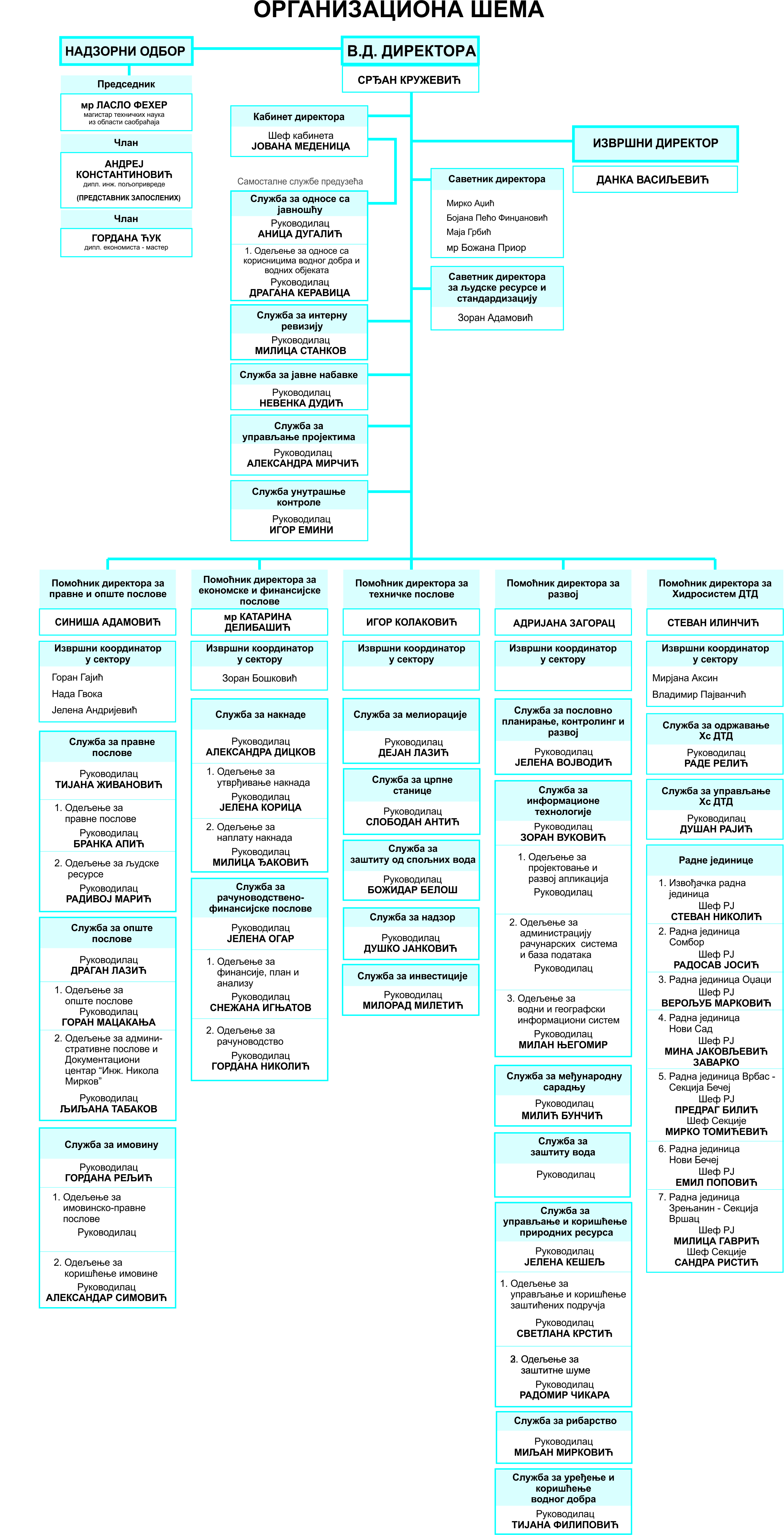 Законом о изменама и допунама Закона о водама („Сл.гласник РС“, 101/2016) од 01.01.2017. године, ЈВП „Воде Војводине“ Нови Сад, поверени су послови обрачуна и задужења обвезника плаћања накнаде за одводњавање од физичких лица. До тада је ове послове радила Пореска управа. 	Дана 07.06.2017. године на основу Записника број 000-119-00-04921-2/2017-Ј0001, извршена је примопредаја предмета између Пореске управе и ЈВП „Воде Војводине“ Нови Сад у просторијама Пореске управе у Новом Саду, Булевар Михајла Пупина 16.	Том приликом пренета су стања по основу накнаде за одводњавање од физичких лица,  (укупан износ дуга, преплате и обрачунате камате) са 31.12.2016. године и укупан промет закључно са  31.05.2017. године. 	Пренете су и све књиговодствене картице за период када је Пореска управа администрирала ову накнаду. Пореска управа је сторнирала сва стања у свом систему и пренела их записником на ЈВП „Воде Војводине“. 	Накнада за одводњавање је јавни приход од 01.01.2011. године, односно од ступања на снагу Закона о водама („Сл. гласник РС“, бр. 20/2010) у делу одредби које се односе на накнаде за воде и с тим у вези није услуга и уплаћује се на следећи уплатни рачун: 840-741565843-24. Уплатни рачун је остао исти и након ступања на снагу Закона о накнадама за коришћење јавних добара.Накнада за одводњавање утврђује се решењем на годишњем нивоу. Ове послове ЈВП „Воде Војводине“ ради као поверене послове. 	Накнада за одводњавање утврђује се на основу достављених ажурираних података о непокретностима и власницима земљишта, од стране надлежне службе за катастар непокретности, почетком године за текућу годину. Обвезник накнаде за одводњавање утврђује се искључиво на основу података из катастра.Достава решења обвезницима (физичким лицима) за 2021. годину  почела је крајем априла. Утврђивање накнаде за одводњавање дефинисано је Законом о накнадама за коришћење јавних добара  (СЛ. Гласник РС, бр. 95/2018), који на другачији начин предвиђа утврђивање накнаде, па се накнада уместо катастарског прихода одређује на основу врсте и класе земљишта. Поред ове новине, новост је и то што  се накнаде  плаћају квартално, као и порез на имовину. За решења која издаје ЈВП „Воде Војводине“, другостепени орган више није Министарство  пољопривреде, шумарства и водопривреде, већ Покрајински секретаријат за пољопривреду, водопривреду и шумарство.Обрачун и задужење физичких лица за накнаду за одводњавање изузетно је обиман и захтеван посао који је у претходном периоду радило 45 пореских управа у Војводини. Решења се шаљу на преко 750.000 адреса, а за ову врсту докумената предвиђена је лична достава, што компликује уручење и прави велике проблеме како самим обвезницима, тако и ЈВП „Воде Војводине“. Посебан проблем су неажурни подаци катастра и пореских  управа па у не малом броју решења  има погрешних података. На први разрез, односо на решења слата током пролећа 2018. године, изјављено је око 9.000 жалби и приговора, док на решења послата за 2019. и 2020. годину број жалби преполовљен.Више информација о утврђивању накнада и поступку жалбе на утврђена решења обвезници могу да добију лично у канцеларији за рад са странкама радним данима од 10 -14 часова, а основне информације позивањем Корисничког центра на 0800 – 21 21 21, од 9 – 14 часова (бесплатни позиви из свих фиксних и мобилних мрежа на подручју Републике Србије). ЈВП „ВОДЕ ВОЈВОДИНЕ“ -  ЗАШТИЋЕНА ПОДРУЧЈА ЈВП „Воде Војводине“ брине о три заштићена подручја и то:Парк природе Јегричка,Парк природе Бељанска бара иСпоменик природе Храст лужњак.Послове који се односе на управљање заштићеним подручјима ЈВП „Воде Војводине“ обавља у складу са Законом о заштити природе, Законом о водама и Законом о заштити животне средине.ЈВП „ВОДЕ ВОЈВОДИНЕ“ КАО КОРИСНИК РИБОЛОВНИХ ВОДАЈВП „Воде Војводине“  добило је  на коришћење следеће делове рибарских подручја:Део рибарског подручја „Срем“ и то риболовне воде: Дунав од Бачке Паланке до Бешке (од km 1.297 до km 1.233), осим риболовних вода у оквиру граница заштићених подручја;Део рибарског подручја „Банат“ и то риболовне воде: Основна и детаљна каналска мрежа, Бегеј, Златица и Караш, осим риболовних вода у оквиру граница заштићених подручја;Део рибарског подручја „Бачка“ и то риболовне воде: Основна и детаљна каналска мрежа и акумулација „Чонопља“, осим риболовних вода у оквиру граница заштићених подручја;Река Криваја.Уговором о условима уступања на коришћење рибарског подручја „Србија-Војводина“, ЈВП Воде Војводине се обавезало да ће део рибарског подручја користити за спортски и привредни риболов, према закону и прописима из области рибарства и одредбама уговора. Сходно томе ЈВП „Воде Војводине”  у обавези је  да: Донесе програм управљања рибарским подручјем, а у складу са њим и годишњи програм управљања рибарским подручјем; Организује рекреативни и привредни и риболов; Прати стање риболовних вода; Организује и спроводи мониторинг; Одржава најповољнију структуру рибљег фонда; Предузме превентивне и репресивне мере ради заштите рибљег фонда код ловокрађе, криволова, спровођења ловостаја и спречавања загађења риболовних вода; Организује научно-истраживачке радове у области рибарства; Организује и опреми рибочуварску службу обележи рибарско подручје; Успостави сарадњу са осталим корисницима рибарских подручја и надлежним секретаријатом.Контакт Одељења за рибарство ЈВП Воде Војводине је 021/4881-575.Риболовне дозволеОдговарајућим прописима одређени су услови за бављење риболовом, алат, опрема и средства за риболов, те ловостаји. ЈВП Воде Војводине издаје годишње дозволе на територији риболовног подручја „Срем“, риболовног подручја „Бачка“ и риболовног подручје „Банат“, према ценама дефинисаним Правилником о вредности дневне, вишедневне и годишње дозволе за рекреативни риболов, који прописује надлежно министарство.Дозволе за рекреативни риболовКао и претходних година дозволе у ЈВП „Воде Војводине“ могу да се купе уз бројне погодности, преко синдиката и других организација.Дозволе за привредни риболовПРОДАЈА ДОЗВОЛАГодишње дозволе за рекреативни риболов важе на свим риболовним водама Републике Србије, осим на рибарском подручју на риболовним водама у заштићеном подручју. ЈВП Воде Војводине издаје и дозволе за заштићена подручја, односно за Парк природе „Јегричка“ и Парк природе „Бељанска бара“.Годишња дозвола за та подручја износи 4.000,00 динара а дневна хиљаду динара.Дневне и вишедневне дозволе за рекреативни риболов издаје корисник за риболовне воде које су ми уступљене на коришћење.Штампање дозвола у надлежности је Министарства за заштиту животне средине. ПРОДАЈА дозвола за спортски риболов организована је преко Удружења спортских риболоваца (УСР), и покрива територију целе АП Војводине, али и преко Радних јединица и Секција ЈВП „Воде Војводине“ у Сомбору, Оџацима, Врбасу, Новом Саду, Бечеју, Новом Бечеју, Зрењанину и Вршцу. Начин продаје преко Удружења спортских риболоваца регулисан је Уговором о сарадњи, којим су регулисани сви детаљи и међусобна права и обавезе Удружења, ЈВП „Воде Војводине“ и корисника у вези са продајом годишњих дозвола за спортски риболов.      У 2020. години продато је:7.830  комада годишњих дозвола за рекреативни риболов,   26 комадa дозвола за привредни риболов,  500 комада дневних дозвола,  14 комада вишедневних и   3 комадa дозволе за бућкуЗа заштићена подручја, односно за Парк природе „Јегричка“ и Пар природе „Бељанска бара“ током прошле године продато је укупно 309 годишњих и 40 дневних дозвола.Приходи од продаје риболовних дозвола строго су наменски.Од тога се плаћа накнада за коришћење рибарског подручја, ПДВ држави и  провизија за продају риболовних дозвола.Средства од продаје дозвола користе се и за спровођење привременог и годишњег програма управљања рибарским подручјем, односно трошкове чуварске службе (лична примања и опрема), одржавање опреме, возила и пловила, трошкове пратећих служби кориснка, трошкове порибљавања, израде програма управљања рибарским подручјем, мониторинга, праћења здравственог стања рибе итд.ПРОБЛЕМИ У РЕАЛИЗАЦИЈИ ПЛАНОВА И ПРОГРАМАОд 01.01.2011. године делатност ЈВП „Воде Војводине“ финансира се у складу са Законом о водама („Сл. гласник РС“, бр. 30/2010 и 93/2012), који јавна водопривредна предузећа оставља без сопствених прихода.Основни извор финансирања делатности ЈВП „Воде Војводине“ су средства од накнада за воде која се евидентирају у Буџетском фонду за воде АП Војводине и  по овом закону, чине јавни приход, а не приход јавног водопривредног предузећа, као што је било  предвиђено раније важећим Законом о водама („Сл. гласник РС“ бр. 46/91, 53/93 и 54/96).  Овакав начин финансирања доводи у питање правни положај предузећа које треба да послује у складу са одредбама закона којим се уређује правни положај јавних предузећа и привредних друштава, а што није могуће, јер је буџетским финансирањем Предузеће сведено на статус установе.Према Закону о водама послови уређења водотока и заштите од штетног дејства вода  који су у надлежности јавног водопривредног предузећа, финансирају се из буџета  АП Војводине и дела средстава остварених од накнаде за коришћење водног добра.Досадашњи проблеми у финансирању послова заштите од штетног дејства вода јасно су показали да део средстава од накнаде за коришћење водног добра не може бити искључиви извор финансирања ових послова и да је нужно, како то и предвиђа Закон о водама, да се у буџету АП Војводине обезбеде посебна средства за ове намене.Чланом 16. и 17. Закона о утврђивању одређених надлежности аутономне покрајине, утврђено је да АП Војводина надлежности у области водопривреде врши као поверене, а чланом 8. став 3. истог закона прописано је да средства за вршење поверених послова обезбеђује Република Србија.Сагласно томе, потребно је да надлежни покрајински органи предузму мере да Република Србија обезбеди средства за Покрајински буџет, ради спровођења заштите од штетног дејства вода, као поверене надлежности.АКТУЕЛНОСТИ У ЈВП „ВОДЕ ВОЈВОДИНЕ“У ЈВП Воде Војводине тренутно су у току  радови на редовном одржавању функционалности свих објеката и система, у складу са програмом пословања за ову годину,  као и радови друге фазе  из програма наводњавања који се финансирају из Абу Даби фонда.На седници надзорног одбора одржаној 29.12.2020. године усвојен је предлог програма пословања ЈВП „Воде Војводине“ за 2021. годину.Покрајинска влада на програм је дала сагласност на седници 20. јануара.Током године биле су три  измене и допуне програма пословања. Све измене и допуне доступне су на сајту предузећа. ОСТАЛЕ ИНФОРМАЦИЈЕ ОД ЗНАЧАЈА ЗА ЈАВНОСТ РАДА ЈВП „ВОДЕ ВОЈВОДИНЕ“Седиште ЈВП „Воде Војводине“ је у Новом Саду, Булевар Михајла Пупина 25, 21 101 Нови СадРадно време: од 7.00 до 15.00 часоваКанцеларија за рад са странкама (накнаде за одводњавање): Сутерен пословне зграде, Булевар Михајла Пупина 25, радно време  од 10.00 – 14.00 часова.Број централе: 4881-888, број факса: 557-353, e-mail адреса office@vodevojvodine.rs, eposta@vodevojvodine.rs, korisnik@vodevojvodine.rsПорески идентификациони број (ПИБ): 102094162Матични број: 08761809Име и презиме овлашћеног лица: директор Срђан Кружевић, мастер економистаИзвршни директор, Данка Васиљевић, дипломирани правникРуководилац техничког сектора и помоћник директора, Игор Колаковић,  дипл.инж.Руководилац Сектора за правне и опште послове и помоћник директора, Синиша Адамовић, дипл. правникРуководилац Сектора за економско-финансијске послове и помоћник директора, Катарина Делибашић, дипл.ецц.Руководилац Сектора за развој и помоћник директора, Адријана Загорац, дипломирани инжењер заштите животне срединеРуководилац Хидросистема Дунав-Тиса-Дунав, помоћник директора, Стеван Илинчић, дипл.инж.На основу тендера и годишњих уговора ЈВП „Воде Војводине“ део поверених послова уступа Водопривредним предузећима на подручју покрајине. ИЗМЕНЕ И ДОПУНЕ ИНФОРМАТОРАУ Информатор о раду ЈВП „Воде Војводине“ редовно  се уносе настале промене. Последње измене и допуне Информатора урађене су 10. јануара 2022. године.Јавно водопривредно предузеће „Воде Војводине“Нови Сад, Булевар Михајла Пупина 2521 101 Нови СадСрбијаКориснички сервис (бесплатан позив) 0800 21 21 21 ИНФОРМАТОР О РАДУПОСЛЕДЊЕ ИЗМЕНЕ 10.  јануар 2022. ГОДИНЕ           Годишња дозвола за рекреативни риболов за сениоре кошта 7.000,00 динара.           Годишња дозвола за особе старије од 65 година, особе са телесним оштећењем од 60 – 79 процената, као и за жене је 3.500,00 динара.           Годишња дозвола по цени од 600,00 динара намењена је особама са телесним оштећењем од 80 процената и више, лица са потпуним губитком радне способности, за војне инвалиде и цивилне инвалиде рата са телесним оштећењем од 60 и више процената и за особе од 14 до 18 година.            Цена дневне дозволе износи 1000,00 динара, а вишедневне дозволе за рекреативни риболов, од 2 до 7 дана, износи 2.000,00 динара.Годишња дозвола за привредни риболов 120.000,00 динГодишња дозвола за привредни риболов бућком30.000,00 дин